MEETING MINUTES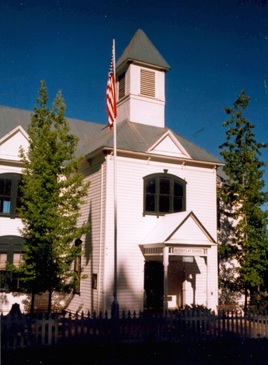 Dutch Flat Community CenterCall to Order – Time: 5:59Meeting to DiscussAgenda for October 2017Attendee NamesDehnel Demianew, Brent Nyberg, Bob Pfister, Jim Sanders, Roxanne Bertell, Joanne Blohm, Lynette Vrooman, Marybeth BlackintonAttendees Not PresentCathy Galardo, Bob KimsApproval of Previous Minutes: 
Remarks:  Board approved September minutes.  Marybeth motioned.  Jim seconded.  All approved. Brent raised the issue of the August Treasurer’s Report, which had been tabled last month.  He clarified some questions from the previous report.  Marybeth said we will approve that report with the September report. Events:
RemarksOktoberfest: Joanne brought the receipts for the Oktoberfest and asked if we could have a check ready for the Trading Post.  She said Oktoberfest was a great success.  The community enjoyed it, whether or not the event made money.  Joanne received many compliments on the event, and she recommends that we continue the event in the future.  Joanne states it is important we hold the event uptown as the museum had 16 guests and town was lively for the day.  After expenses, Joanne said the event made $450 for the Center.  Joanne and Bob Pfister passed the money to Brent for deposit.  October Potluck:  We will have election of new officers at the October potluck.  Marybeth and Bob Kims will be gone, as will Joanne and Bob Pfister.  Laura Glassco will handle the election and introduction of new Board members: Sandra Sanders, Julie Kennedy, Alan Willsmore, Cindy Goldman, and Eric Cecil.  Marybeth suggested we prepare a packet for the new members so they understand and know about the Center when they start.  She asked for suggestions what to put in the packet, such as bylaws.  Joanne suggested add a roster and dates of potlucks, as well as events the Center puts on over the year.  Marybeth also suggested the inclusion of the agreement with the County.  Marybeth will work on the packets so new members will have them before the November meeting.  Halloween Open House:  Debbie McClatchy will do the Open House again.  She is willing, so everyone is happy she will volunteer. Holiday Boutique: The Boutique will be on November 11th, and there are only two tables left.  Brent has collected the money and is keeping track who has rented space.  Laura Glassco will do the May Artists’ Fair and will charge $20 per table. 
Building and Grounds:
RemarksPaint Status:  No one has heard from the painter.  The paint is peeling in the front.  Russ has checked the building as is very disappointed with the work.  He will attempt to contact.  Joanne suggested the Board contact the painter.  No one to date has had any contact, however, even about painting under the birds’ nests. Board members will continue to contact him. Window Status:  Windows have been replaced on the side of the building and upstairs.  The original quote was for $5800 with an addition $1500 for four upstairs. The roof has also been secured.  Pickle Ball Nets: The County has purchased them and they are in.  Finances and Reports:
RemarksTreasurer’s Report: Approval of August report: Marybeth moved to accept the August Treasurer’s Report.  Jim seconded. All approved.  Approval of September report: Marybeth asked about an entry from July 4th race; Brent clarified. Joanne asked about another transaction.  Brent explained it was supplies to repair the building, such as screws for the roof.  The totes for the WES might also be included.  Joanne motioned to approve the September Treasurer’s Report and Bob seconded.  All approved. 
Adjournment – Time: 6:27
Remarks Dehnel motioned to adjourn.  Roxanne seconded.  All approved.  DATE:Monday, Oct. 9th, 2017TIME:6:00 pmLOCATION:Community Center